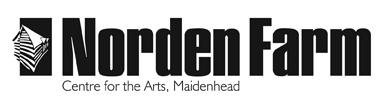 Classes and Activities – Information SheetMisty Mountains - AUT2019Category: 		Adult (18+ years) Date:			Sat 7 SeptTime:			10am – 3pm Location:		Norden Farm Centre for the ArtsTutor:			Jo HallClass Size:		12Cost of class:	£38Course outline:Working wet and wet and then allowing washes to dry, we will depict low cloud and valley mists by lifting out paint from the sides of hills and mountains.Materials required and any additional costs: Please bring your own materials:watercolours tube or pan (although tubes are better for mixing larger quantities of wash)one pan or tube of permanent white gouachebrushes to include one large (size 8 to 12) and one small (2 to 4) drawing board and wooden block to angle your boardsmall natural spongepaper towel some ‘Magic Tape’; watercolour paper at least300gsm weight (the heavier the better) masking fluid or masking pen if you have eitherold toothbrushSome watercolour paper will be available at cost.Reference material will be provided and you are welcome to bring your own.Each workshop will include a short demonstration and some explorative exercises followed by work on a larger and more considered composition for the rest of the workshop. The Magic tape could be substituted for low tack masking tape and will be used to divide the paper into four small areas for the explorative studies.  Tutor biography: Jo is a landscape artist and has led a great variety of art workshops in Bath, London and Maidenhead, including for the . Jo is also an Honorary Member and Past President of the Society of Graphic Fine Art, the national drawing society. Published works include four features on drawing techniques in Artists and Illustrators Magazine. Exhibition venues include Mall Galleries; Menier Gallery; Llewellyn Alexander Gallery; RAC Pall Mall; Barbican Library; Tower 42 at R K Burt Gallery and Bankside Gallery.Jo is happy to take course content / materials enquiries via email: johall@mhstudios.co.ukTo book please contact the Box Office on 01628 788997 / www.nordenfarm.orgNorden Farm Centre for the Arts Ltd. (No. 5405277) & Norden Farm Centre Trust Ltd. (No. 2713653, Charity Registration No. 1013555) are companies registered in  and . The Registered Office is .